                                Проводится в рамках подготовкик 100-летию образования Татарской АССР (1920-2020 гг.) 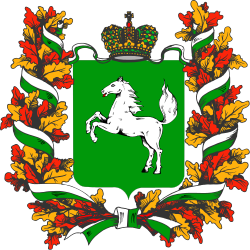 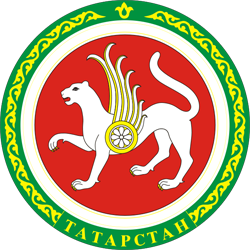 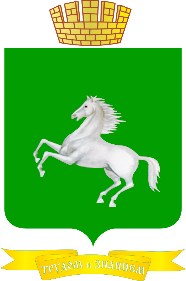                          ВСЕРОССИЙСКИЙ ФОРУМ ТАТАРСКИХ КРАЕВЕДОВ« ТАТАРСКАЯ ГОРОДСКАЯ СЛОБОДА.                         ПРОШЛОЕ, НАСТОЯЩЕЕ И ПЕРСПЕКТИВЫ РАЗВИТИЯ»(В РАМКАХ СТРАТЕГИИ СОХРАНЕНИЯ ТАТАРСКИХ СЛОБОД В ГОРОДАХ РОССИЙСКОЙ ФЕДЕРАЦИИ)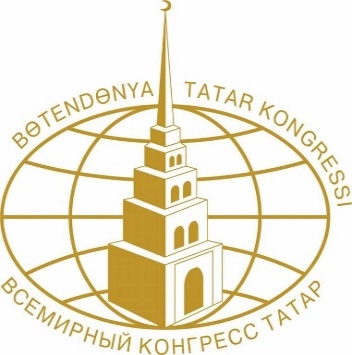 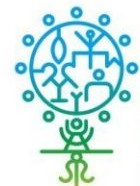 город Томск – 12-13 сентября 2019 годаИсполком Всемирного конгресса татар Комитет по работе с татарскими краеведамиРОО «Общество татарских краеведов» Республики ТатарстанОГАУК «Центр татарской культуры» Томской области МОО «Национально-культурная автономия татар города Томска» Проводится в рамках подготовкик 100-летию образования Татарской АССР (1920-2020 гг.) и 75-летию Победы в Великой Отечественной войне 1941-1945 гг.,проведения 75-летия Памяти Подвига татарского поэта,Героя Советского Союза Мусы Джалиля и его соратников (1944-2019 гг.)                          ВСЕРОССИЙСКИЙ ФОРУМ ТАТАРСКИХ КРАЕВЕДОВ« ТАТАРСКАЯ ГОРОДСКАЯ СЛОБОДА.                         ПРОШЛОЕ, НАСТОЯЩЕЕ И ПЕРСПЕКТИВЫ РАЗВИТИЯ»(В РАМКАХ СТРАТЕГИИ СОХРАНЕНИЯ ТАТАРСКИХ СЛОБОД В ГОРОДАХ РОССИЙСКОЙ ФЕДЕРАЦИИ)Приглашение и программа город Томск, 12-13 сентября 2019 годаУВАЖАЕМЫЕ ДРУЗЬЯ И КОЛЛЕГИ! Исполком Всемирного конгресса татар и Региональная общественная организация «Общество татарских краеведов» Республики Татарстан, Центр татарской культуры Томской области, Национально-культурная автономия татар города Томска и Оргкомитет приглашают Вас для участия в работе Всероссийского форума татарских краеведов  «Татарская городская слобода. Прошлое, настоящее и перспективы развития», который состоится 12-13 сентября 2019 года в городе Томске Томской области. Регистрация участников и гостей форума состоится с 9.00 до 10.00 по адресу: г.Томск, Проспект Кирова, 65, гостиница «Томск». Форум проводится в рамках подготовки к 100-летию образования Татарской АССР, выполнения Соглашения между Республикой Татарстан и Томской областью о торгово-экономическом, научно-техническом, социально-культурном и ином сотрудничестве и Плана мероприятий по реализации данного соглашения на 2018-2021 годы, а также Плана работы Всемирного конгресса, совместно с научным и краеведческим сообществом Республики Татарстан и Томской области при участии ученых и специалистов, краеведов, учителей, музейных и культурных работников, представителей ветеранских, религиозных и общественных организаций из многих регионов Российской Федерации: из республик и областей Поволжья, Урала и Сибири. В рамках пленарного и трех секционных заседаний форума планируются заслушивание актуальных и важных проблем современного татарского краеведения  - истории, современного состояния и перспектив сохранения и развития городских слобод, исторических сел и деревень, жизни и деятельности выдающихся деятелей – уроженцев населенных пунктов, вопросы изучения, сохранения, благоустройства и практического использования объектов природы и памятников историко-культурного наследия, а также преподавания историко-краеведческих знаний в учебных заведениях. В ходе форума организуется презентация краеведческих книг и научных трудов участников форума, томских ученых и краеведов по истории региона, выставка картин местных художников, экскурсии по историческим местам города, концерт творческих коллективов Центра татарской культуры г. Томска и др.            Телефоны для справок в г. Томске: 8 (3822) 51-64-99, 8 (3822) 51-48-46, 89297770011 ,8 913-850-11-78, 8-913-820-29-19; в г. Казани: 8 (843) 236-59-16, 8 905-038-38-09, 8 987-297-42-29, 8 917-390-81-10. Добро пожаловать!ОРГКОМИТЕТПРОГРАММА Всероссийского Форума татарских краеведов 11-13 сентября 2019 г. (г.Томск)Рабочие языки форума:татарский и русский. Регламент выступлений: пленарные выступления – до 10 минутвыступления в секциях – 7 минут. РАБОТА СЕКЦИЙСЕКЦИЯ 1.«ТАТАРСКАЯ ГОРОДСКАЯ СЛОБОДА – БАЗОВЫЙ ОЧАГ СОХРАНЕНИЯИ РАЗВИТИЯ ТАТАРСКОЙ КУЛЬТУРЫ В ПЕРИОДЫ УРБАНИЗАЦИИ И ГЛОБАЛИЗАЦИИ. ПРОШЛОЕ, НАСТОЯЩЕЕ И ПЕРСПЕКТИВЫ  ВОЗРОЖДЕНИЯ И РАЗВИТИЯ»Место проведения: Зал ОГАУК «Центр татарской культуры» (г. Томск, ул. М. Горького, 35)Время: 14.30-17.00, 12 сентября (четверг) 2019 г. Руководители: Н.Г. Гариф, Д.М. Исхаков, О.В. Степанов, Л.А. ШамсутдиноваДоклады и сообщения: Подъем торгово-экономических отношений в ремесленно-городских кварталах в период Золотой Орды и постордынских татарских государств. Степанов Олег Витальевич, член Совета РОО «Общество татарских краеведов» РТ, краевед, нумизмат-исследователь (г. Казань, Татарстан)Борынгы Чаллы шәһәрлеге һәм бистәләре яшәеше/Федераль дәрәҗәдәге тыюлык буларак музейлаштыру, торгызу һәм сакланышын тәэмин итү чаралары турында. Гариф Нурулла Гиматдинович, кандидат исторических наук, член Союза писателей РТ, краевед-исследователь (Рыбно-Слободский район, Татарстан)Участие служивых татар в строительстве Кузнецкой крепости. 1618 год.Аширов Анвяр Айсеевич, имам-хатыйб мечети «Чулпан», краевед (г. Новокузнецк, Кемеровская область, РФ)Рыболовство и судоходство в татарских городских населенных пунктах в бассейнах рек, озер и морей (на материалах Волго-Уральского региона).Губайдуллина Файруза Фаязовна, заведующая Фондами Актанышского краеведческого музея, краевед (с. Актаныш, Татарстан) Роль татарских купцов в развитии Звериноголовского торгово-караванного центра и торговли с Казахстаном, Средней Азией и Китаем. Бурханов Марат Равилевич, краевед, член Объединения татарских краеведов Зауралья (с. Звериноголовское, Курганская область, РФ) Родовое имение симбирских фабрикантов и меценатов Акчуриных в р.п. Старотимошкино Барышского района (Опыт создания мемориального музея).Сорокин Тимур Ильдарович, член молодежного министерства искусств культурной политики Ульяновской области, член общественной палаты барышского района (р.п. Старотимошкино Барышского района Ульяновской области, РФ) Купцы Агафуровы – школа национального взаимодействия.Коновалова Лариса Анатольевна, заведующая Музейным Клубом «Дом Агафуровых» - филиала Свердловского областного краеведческого музея им. О.Е. Клера (г. Екатеринбург, Свердловская область, РФ) Татарское купечество г. Казани в XIX - начале XX вв. Нургалеев Тимур Викторович, краевед, член Союза антикваров г. Казани (г. Казань, Татарстан)История татарского квартала г. Тара.Сатышева Гульшат Мунировна, специалист КДЦ «Север», руководитель татарского центра Дома Дружбы народов г. Тара, краевед (г. Тара, Омская область, РФ)Ижауның татар базары/Татарский рынок Ижевска. Ахмадвалеева Резеда Нурулловна, старший научный сотрудник Научно-экспозиционного отдела Национального музея Удмуртской республики им. Кузебая Герда (г. Ижевск, Республика Удмуртия) Этносоциальный облик мусульманских торговцев на Троицкой ярмарке в 30-е годы XIX века.Гизатуллин Рауф Назипович – краевед-исследователь, историк, член Совета  ЧООКР, член ОП при ГосКомитете охраны объектов культурного наследия Челябинской области (г. Троицк, Челябинская область, Российская Федерация)Татарская община Томска: опыт сохранения национальной идентичности. Халилова Лейсан Ринатовна, научный сотрудник Института татарской энциклопедии и регионоведения АН РТ (г. Казань, Татарстан) Современная городская слобода: особенности планировки и образцовые фасады. Ганиев Нурлан Рашитович, аспирант философского факультета Башкирского государственного университета, сотрудник Представительства ВКТ в РБ (г. Уфа, Республика Башкортостан)О жизни татар г. Томска в советский период.Валеева Гульнафис Айратовна, экскурсовод туристической компании «Лидер» (г. Казань, Татарстан) Бистәләрдә һәм авылларда халкымның гореф-гадәтләрен, бәйрәмнәрен, элекке һөнәрчелекне торгызу һәм сакланышын тәэмин итү. Туризм муенсасына кертү өчен башкарылган чаралар турында. Муллахметова Райса Абдулловна, краевед (г. Мамадыш, Татарстан)  Из истории татарской слободы г. Семипалатинска.Ахунжанов Габделхак Габдуллович, директор татарской школы искусств, председатель Правления ОЮЛ «Хак», заслуженный деятель искусств РТ (г. Семей, Республика Казахстан) Из истории татар Павлодара.Мирмаметов Эмиль Закирович, магистрант Томского государственного университета, программист (г. Томск, РФ – г. Павлодар, Казахстан)Выдающиеся деятели – уроженцы татарских городских слобод и сел Омской области (на примере рода Чумаровых).Максимова Рауза Рауфовна, краевед, специалист по родословным татар региона (с. Уленкуль Большереченского района Омской области) Село Кунугур – Алашайка – один из центров зарождения татарского капитализма и предпринимательства. Опыт изучения его истории. Бариев Наиль Габдулхакович, член Общества татарских краеведов РМЭ (пос. Параньга, Республика Марий Эл) Опыт активного краеведения на примере изучения истории татарского населения Свияжский Редут (Ужайлы) Верхне-Уральского района Челябинской области. Хуснутдинов Равиль Гатауллаевич, главный редактор газеты «Татар рухы», директор Магнитогорского филиала Института истории им. Ш.Марджани АН РТ, заслуженный работник печати и средств массовых коммуникаций РТ (г. Магнитогорск, Челябинская область, РФ) Подведение итогов работы секции.***СЕКЦИЯ 2.«ТАТАРСКОЕ СЕЛО – ОСНОВНОЙ ОЧАГ ИСТОРИИ И КУЛЬТУРЫ ТАТАРСКОГО НАРОДА. ИСТОРИЯ, СОВРЕМЕННОЕ СОСТОЯНИЕ И ПЕРСПЕКТИВЫ РАЗВИТИЯ»Место проведения:   Зал заседаний Красной Соборной мечети (г. Томск, ул. Татарская, 22)Время: 14.30-17.00, 12 сентября (четверг) 2019 г. Руководители: Ахмадеева З.С., Бурханов А.А., Галимов Ф.Г., Хасанова С.И. Доклады и сообщения: Природно-исторические очерки деревень, как метод поднятия национального самосознания татарского населения.Гафуров Филаред Габдулянович, кандидат биологических наук, Институт экологии растений и животных Ур.О РАН (г. Екатеринбург, Свердловская область, РФ) Развитие этнотуристических зон в селе Сеитовка и Тарском районе Омской области. Хасанова Сюмбель Ильсуровна, директор АНО «Центр комплексного развития села «Родные просторы», краевед, предприниматель (г. Омск, РФ);Линчевский Михаил Иванович, член АНО «Центр комплексного развития села «Родные просторы», краевед, предприниматель (г. Омск, РФ)Создание этнотуристических объектов в регионах РФ и их значение в воспитании молодежи в любви к родному краю (на примере татарских сел Татарстана и Башкортостана бассейна реки ИК).Галимов Фанир Гильмутдинович, председатель Совета ВОО «Татарские села России», заслуженный энергетик РФ, заслуженный артист РТ, заслуженный работник культуры РБ (г. Туймазы, Республика Башкортостан)История татарских деревень Тарского Прииртышья.Ахмадеева Зульфия Сагитовна, краевед, руководитель Общества татарских краеведов Омской области (г. Омск, РФ) Некоторые вопросы и задачи изучения истории, сохранения и развития исчезнувших, исчезающих и исторических поселений татар в Волго-Уралья и Сибири.Бурханов Альберт Ахметжанович, заслуженный деятель науки РТ, профессор, председатель РОО «Общество татарских краеведов» РТ, член Научного Совета по проблемам СЕИ при ИВ РАН (г. Казань, Татарстан)Старинные татарские села Кемеровской области.Кучумов Салават Лабибович, краевед, общественный деятель, сотрудник «Центра татарской культуры «Яшлек» (г. Прокопьевск, Кемеровская область) Возникновение и развитие татарских сел на Востоке Татарстана (по данным архивных материалов).Гафиятов Накыйп Касимович, краевед-исследователь (г. Набережные Челны,                  с. Кадряково, Мензелинский район, Татарстан)Памятники историко-культурного наследия на территории сел Заказанья (изучение, сохранение и использование).Сафин Ильдар Фатхуллович, заслуженный учитель РТ, краевед, член Совета Общества татарских краеведов РТ, ветеран  педагогического труда (с. Юлбат, Сабинский район, Татарстан)Культура и быт татарской деревни Бугюрделек. Рахматулла Куртаран (Конья, Турция)Легенды и были деревни Тайчи (к вопросу возникновения деревни).Галеева Наиля Фазыловна, старший научный сотрудник сектора археологии и этнографии МВК им. И.С. Шемановского (г. Салехард), член Ассоциации антропологов и этнологов России, краевед (с. Тайчи, Тевризский район, Омская область – г. Салехард, Ямало-Ненецкий Автономный округ)История аула Юрты-Константиновы Яшкинского района Кемеровской области. Еремейкина Нафиса Саняровна, Отличник народного просвещения РСФСР, библиотекарь ЦБС Яшкинского района Кемеровской области (пгт. Яшкино, Кемеровская область, РФ) Утузское поселение - очаг культуры Сибирских татар Омского Прииртышья.Хабибуллин Анис Мансурович, краевед (Тевризский район, Омская область, РФ)Старинное татарское село Уленкуль – очаг истории и культуры татар Сибирского региона (история, современность и перспективы развития).Муратова Альфия Наилевна, краевед (с. Уленкуль, Омская область, РФ)Из истории села Токтамышево (Кызыл Каш).Абдрашитова Жымара Мингазовна, краевед, ветеран  педагогического труда (Томская область, РФ)Татарское село – основной очаг истории и культуры народа (на примере села Убинское).Ахмадеева Гатия Габдулхаликовна, руководитель татарского кружка «Салават купере», член Совета автономии с. Убинское (с. Убинское, Новосибирская область,  РФ)Из истории Алашайской соборной мечети. Мусин Фаниль Зулькафирович, председатель Параньгинского районного общества историков-архивистов, главный редактор районной газеты «Наша жизнь» (пгт. Параньга, Республика Марий Эл)Вернуть доброе имя землякам (новые данные об участниках Великой Отечественной войны – уроженцев татарской слободы г. Томска и татарских сел Томской области, представленных к наградам)Черепанов Михаил Валерьевич, председатель Ассоциации «Клуб воинской славы РТ», лауреат Гос. премии РТ, член-корреспондент АВИН РТ (г. Казань, Татарстан)Татарские деревни на страницах энциклопедических изданий Института татарской энциклопедии и регионоведения АН РТ.Аскарова Лилия Раисовна, научный сотрудник ИТЭР АН РТ (г. Казань, Татарстан)Использование материалов по истории татарских деревень в преподавательской деятельности.Мачитова Римма Мухитдиновна, краевед, учитель истории Уленкульской СОШ (с. Уленкуль, Омская область, РФ)Роль татарских СМИ в изучении истории татарских сел и городских слобод Омской области.Сайганова Розалия Магариповна, корреспондент газеты «Татарский мир»/ «Татар дөньясы», краевед (г. Омск, РФ);Единякова Диана Фаридовна, главный редактор татарской областной газеты «Татарский мир»/ «Татар дөньясы», краевед (г. Омск, РФ)Подведение итогов работы секции.*** СЕКЦИЯ 3. «АКТУАЛЬНЫЕ ВОПРОСЫ И ЗАДАЧИ РАЗВИТИЯ ТАТАРСКИХ НАСЕЛЕННЫХ ПУНКТОВ. ЖИЗНЬ И ДЕЯТЕЛЬНОСТЬ ВЫДАЮЩИХСЯ ДЕЯТЕЛЕЙ. ПРОБЛЕМЫ ИЗУЧЕНИЯ И СОХРАНЕНИЯ ИСТОРИКО-КУЛЬТУРНОГО НАСЛЕДИЯ И РАЗВИТИЯ МУЗЕЙНО-КРАЕВЕДЧЕСКОЙ РАБОТЫ»Место проведения:   Зал заседаний Красной Соборной мечети (г. Томск, ул. Татарская, 22)Время: 14.30-17.00, 12 сентября (четверг) 2019 г. Руководители: Волков В.Г., Закиров Д.Г., Тычинских З.А., Уразаев Ф.Я.Доклады и сообщения: О концепции музея истории и этнографии сибирских татар.Тычинских Зайтуна Абтрашитовна, кандидат исторических наук, старший научный сотрудник Тобольской комплексной научной станции Ур.О РАН (г.Тобольск, Тюменская область, РФ)Возрождение традиции Хатым-аш в сельских поселениях Омской и Тюменской областях.Ахунова Эльфира Рахимовна, старший лаборант Омской лаборатории археологии и этнографии СО РАН (г. Омск, РФ)  Этнотуристический и культурный потенциал средних городов и промышленных поселков (на примере нефтяных поселений Юго-восточного Татарстана).Сайдашев Наиль Идрисович, руководитель Совета  краеведческого клуба «Ветеран», заместитель председателя Совета ветеранов Лениногорского района РТ, писатель-журналист (г. Лениногорск, Татарстан)Изучение, сохранение и музеефикация объектов природы и историко-культурного населения татарского народа в сельских населенных пунктах и малых городах (на примере г. Бугульмы и пос. Карабаш)Валиахметов Фазыл Абдуллович, заведующий Народным музеем-библиотекой Хади Атласи, фотожурналист (пгт. Карабаш, Бугульминский район, Татарстан) Знаменитые татарские фамилии в Ташкенте.Зарипов Рафаэль Хасанович, руководитель татарских краеведов в Ташкенте                     (г. Ташкент,  Узбекистан)Томскида Фатыйма-Фарида (Наурузова) эзләре. Байрамова Фаузия Аухадиевна, кандидат исторических наук, писатель-просветитель, лауреат Премии Фонда им. Хади Атласи (г. Набережные Челны, Татарстан)Судьба Галеева Ильяса Сунгулловича – выпускника Сибирского тюрко-татарского педагогического техникума. Лазурина Екатерина Дмитриевна, магистрант Философского факультета Томского государственного университета (г. Томск, РФ)Творчество Ш.Г. Абдулганиева (к вопросу изучения коллекции татарских художников в собрании Музея изобразительных искусств имени семьи Невзоровых).Халитова Ильвира Ахметжановна, научный сотрудник ВКО Музея изобразительных искусств им. Семьи Невзоровых (г. Семей, Республика Казахстан)Исторический путь татарского народа в творчестве павлодарца Бикбулата Хазырова.Мирмаметов Эмиль Закирович, магистрант Томского государственного университета, программист (г. Томск, РФ)Музей как центр духовно-нравственного воспитания детей. Чумаров Сиятин Салимович, заведующий школьным музеем и учитель Уленкульской СОШ им. М. Джалиля Большереченского района Омской области (с.Уленкуль, Омская область, РФ)Историко-культурное наследие татар: проблема сохранения и развития. Бадретдинов Равиль Амирович, кандидат биологических наук, руководитель проекта городища «Цаттыр»;Хамзина Рашида Камилевна, руководитель татарского женского объекдинения «Ак калфак» (г. Бердск, Новосибирская область, РФ)Томские татары: происхождение и родственные связи по данным генетических исследований.Волков Владимир Геннадьевич, преподаватель кафедры археологии и этнологии Томского государственного университетаСовременная демографическая ситуация в среде барабинских татар (на примере деревни Усманка Новосибирской области).  Гумеров Тимур Фанилевич, учитель истории Аэрокосмического лицея им. Ю.В. Кондратюка, аспирант Новосибирского государственного педуниверситета (г. Новосибирск, с. Усманка Кыштовского района, Новосибирская область) Муллинские татары.Закиров Данир Галимзянович, главный научный сотрудник Горного института Уральского отделения РАН, председатель Совета ТНКА г. Перми, доктор технических наук, профессор, академик МАНЭБ, АЭН РФ, МАИН и АГНКраеведческие материалы об истории происходения сибирских татарюАхунов Марат Габделисламович, учитель истории и географии Калмашбашевской ООШ Чекмагушевского района РБ Татары-мусульмане Томского региона. Маркова Марина Фадеевна (г. Томск, Томская область, РФ) Книга историка-краеведа Манвии Хусаиновны шиховой «Шаджере».Рахмангулова Залифа Абдрахимовна, краевед, основатель музея в селе Уленкуль (с. Уленкуль, Большереченский район, Омская область) Учителя и их вклад в развитие образования и культуры Тевризского района Омской области.Шарыпова Алсу Ахметовна, краевед ,учитель истории Тавинской ООШ (Тевризский район, Омская область, РФ) Изучение вопросов насильственного крещения и возвращения жителей сел в ислам (на примере сел Центрального Закамья).Салиев Равиль Зуфарович, Почетный работник Общего образования РФ, ветеран педагогического труда, краевед-исследователь (с. Пановка, Высокогорский район, Татарстан)Газизьянова Сания Мансуровна, руководитель Общества татарских краеведов Республики Марий Эл (г.Йошкар-Ола, Республика Марий Эл) Подведение итогов работы секции.*** ПЛЕНАРНОЕ ЗАСЕДАНИЕТОМСКИЙ ТЕАТР ЮНОГО ЗРИТЕЛЯ (г. Томск, пер. Нахановича, 4)Время: 10.30-13.15 Ведущий: А.А. Бурханов Открытие пленарного заседания 		Выступление руководителя Исполкома Всемирного конгресса татар, доктора исторических наук Рината Зинуровича Закирова.  Выступление и приветствие почетных гостей и приглашенных.	Приветственное слово губернатора Томской области Жвачкина Сергея Анатольевича.	Приветственное слово мэра города Томска Кляйна Ивана Григорьевича. Приветственное слово начальника Департамента по культуре Томской области Волка Павла Леонидовича. Приветственное слово руководителя ВОО «Татарские села России» Галимова Фанира Гильмутдиновича. Приветственное слово председателя НКАТ г. Томска, депутата Законодательной Думы Томской области Камалитова Фаиля Аухатовича.  ДОКЛАДЫ И ВЫСТУПЛЕНИЯ:Первые населенные пункты томских татар по данным археологических и исторических источников. Волков Владимир Геннадьевич – преподаватель Томского государственного   педагогического университета (г. Томск, Российская Федерация) Татарская слобода в городе Томске – наша малая родина. Муравьева Лидия Васильевна – кандидат исторических наук, методист ОГАУК «Центр татарской культуры» (г. Томск, Российская Федерация) Деревянное зодчество городов Томской области. Гарипов Марсель Мухаметшинович – краевед – исследователь, заслуженный работник культуры РТ, член Союза писателей РТ (с. Агерзе, Азнакаевский район, Республика Татарстан)Возникновение и развитие торгово-ремесленных кварталов и торговли в тюрко- 	       	 татарских городских поселениях Евразии (средневековье и новое время).Бурханов Альберт Ахметжанович – начальник Комитета по работе с краеведами Исполкома ВКТ, Председатель РОО “Общество татарских краеведов” РТ, член Научного Совета по проблемам СЕИ Института востоковедения РАН, академик РНАН, ПАНИ, АВИН РФ и МГА “Европа-Азия”, профессор, заслуженный деятель науки РТ (г. Казань, Республика Татарстан)Особенности городской астраханской татарской общины на рубеже  XIX-XX вв. Имашева Марина Маратовна – доктор исторических наук, доцент Института Международных отношений К(П)ФУ (г. Казань, Республика Татарстан – г. Астрахань, Российская Федерация)Татары: между селом и городом? (Татар халкы авыл белән шәһәр арасында?)Бустанов Альфрид Кашапович – ассистент-профессор PcHd Амстердамского университета (г.Амстердам, Королевство Нидерланды – г. Казань, Российская Федерация) Урбанизация, татарские слободы и становление урбанистической культуры волго-уральских татар в XVIII-XX вв.Исхаков Дамир Мавлявиевич – доктор исторических наук, академик РАЕН, член Национального Совета ВКТ, главный редактор краеведческого журнала «Туган җир»/ «Родной край» (г. Казань, Республика Татарстан) Городская слобода Симбирска: перспектива сохранения.Вильданова Рамзия Камилевна – кандидат исторических наук, помощник Президента Ульяновского государственного университета (г. Ульяновск, Российская Федерация)Знаменитые в Томской губернии братья Карим и Хамза Хамитовы – выходцы из Пензенской губернии. Биккинин Ирек Дамирович – краевед-исследователь, общественный деятель                             (г. Саранск, Республика Мордовия)Роль татарских слобод в формировании национального капитала в  XIX-XX вв.Уразаев Фарит Язкарович – кандидат исторических наук, председатель Всемирной Ассоциации татарских предпринимателей при ВКТ (г. Казань, Республика Татарстан)11. Новые форматы и опыт актуализации историко-культурного наследия татарских слобод (Татар бистәләре тарихи мирасын актуальләштерүдә яңа форматлар һәм тәҗрибәләр). Файзрахманов Айрат Шамилевич – кандидат исторических наук, заместитель председателя Всемирного форума татарской молодежи (г. Казань, Республика Татарстан) Монетная чеканка, монетные дворы и торговля в сибирских городах в XIV-XV вв. Рева Роман Юрьевич – нумизмат-исследователь, эксперт Минкультуры РФ по нумизматике (г. Новосибирск, Российская Федерация) Из истории татарского театра в Томске.Савельева Надежда Григорьевна – краевед, старший методист Дома Детства и Юности «Наша Гавань» (г. Томск, Российская Федерация)   Из истории татарской слободы г. Тобольска в XVII-XIX вв. Тычинских Зайтуна Аптрашитовна – кандидат исторических наук, старший научный сотрудник Тобольской комплексной научной станции Ур.О РАН (г. Тобольск)15.Историко-культурное наследие сибирских татар: новые проекты, строительство историко-мемориальных комплексов на современном этапе.  Шамсутдинова Луиза Алимчановна, председатель Совета РТО «Наследие» по Тюменской области (г.Тобольск, Тюменская область, РФ) Отчеты руководителей секций. Принятие итоговых документов.Награждение активистов краеведческого движения. Подведение итогов и закрытие форума.*** Проект РЕЗОЛЮЦИЯ ВСЕРОССИЙСКОГО ФОРУМА ТАТАРСКИХ КРАЕВЕДОВ13 сентября 2019 г.                                                                                                          г. Томск	Участники состоявшегося 12-13 сентября 2019 года в городе Томске Всероссийского Форума татарских краеведов “Татарская городская слобода. Прошлое, настоящее и перспективы развития” организованного в рамках подготовки к 100-летию Татарской АССР (1920-2020 гг.) и 75-летию Великой Победы в Великой Отечественной войне 1941-1945 гг., при поддержке Всемирного конгресса татар, Региональной общественной организации «Общество татарских краеведов» Республики Татарстан и при участии Центра татарской культуры Томской области и Национально-культурной автономии татар г. Томска, отмечают, что данное мероприятие является значимым событием в деле дальнейшего развития и активизации движения татарских краеведов в регионах Российской Федерации, совершенствования процесса изучения, сохранения и развития татарских населенных пунктов, прежде всего исторических городских слобод и старинных сел и деревень, также изучения, сохранения, благоустройства и использования уникальных объектов природы и историко-культурного наследия в Волго-Уральском регионе, Сибири и других территориях компактного проживания татар. Выступавшие, подчеркивали необходимость дальнейшего продолжения исследования археологических, эпиграфических, архитектурных и промышленных памятников, архивных и фольклорных материалов, жизни и деятельности выдающихся представителей татарского народа.	        Форум проводится в рамках выполнения Соглашения между Республикой Татарстан и Томской областью о торгово-экономическом, научно-техническом, социально-культурном сотрудничестве и Плана мероприятий по реализации данного соглашения на 2018-2021 годы. 	Целью настоящего форума являлось объединение усилий известных ученых и специалистов, краеведов, общественных деятелей, а также представителей органов власти и средств массовой информации вокруг практической деятельности в решении проблем, связанных с изучением, сохранением  и использованием объектов историко-культурного наследия татарского народа. 	В работе Форума участвовали 200 представителей, представляющих 20 республик и областей Российской Федерации,а также Казахстан, Узбекистан, Турцию и Голландию. В работе секционных и пленарного заседаний были заслушаны и обсуждены 80 докладов и сообщений. 		Участники Форума отмечают, что татарское краеведение имеет глубокие корни. Однако всплеск научного интереса к краеведению, национальной истории и культуре татарского народа произошел лишь в 90-х годах XX века. 		В последние несколько лет краеведческое движение в Татарстане и регионах компактного проживания татар стало активно развиваться. Ученые, краеведы  и общественные деятели при поддержке местных властей и спонсоров проводят исследовательские работы, изучают и вводят в научный оборот архивные и музейные материалы, проводят региональные и международные конференции по проблемам истории регионов и населенных пунктов, публикуют научные и популярные краеведческие книги и учебные пособия по истории родного края.		Все это постепенно привело к началу объединения ученых и любителей истории в краеведческие общества и клубы в Татарстане, Башкортостане,  других регионах страны. Этому процессу активно включились представители научной, педагогической, музейной и религиозной общественности. 		В Казани ,Уфе,  Ульяновске, Йошкар-Оле, Омске и других городах и регионах были проведены региональные и зональные конференции и съезды. В итоге было создано Всетатарское общество краеведов. Официальное решение этого вопроса было оформлено в ходе  I съезда 24-25 марта 2017 г. в Казани. 		К началу  II Всероссийского форума татарских краеведов в Казани 3-5 апреля 2018 г. был официально зарегистрирован Устав Региональной общественной организации – «Общество татарских краеведов» РТ (председатель – А.А. Бурханов), зарегистрирован  и издан первый номер  краеведческого журнала «Туган жир»/»Родной край» (редактор – Д.М. Исхаков). Ежегодно выходит 4  номера названного журнала. 		При активном содействии РОО «Общество татарских краеведов» РТ в районах Татарстана и регионах РФ идет процесс организационного оформления краеведческих структур, проводятся международные, всероссийские и региональные конференции и круглые столы по истории регионов и населенных пунктов, издаются  историко-краеведческие книги, создаются детские, молодежные и ветеранские кружки и клубы краеведов и любителей истории родного края  и др.		В целях дальнейшего изучения, сохранения, использования и распространения историко-культурного наследия в рамках изучения и написания историй татарских городских слобод  и  деревень, развития этнотуризма в городах и сельской местности, определения перспективных направлений содействия развитию традиций, обычаев и духовной культуры татарского народа, участники Всероссийского форума татарских краеведов в Томске, основываясь на основных положениях и предложениях, высказанных в докладах и сообщениях, предлагают: Признать завершенным организационный период в становлении татарского краеведческого движения в регионах Российской Федерации и отметить значительный вклад в этот процесс Исполкома ВКТ, РОО «Общество татарских краеведов» РТ, редакции краеведческого журнала «Туган жир/Родной край». Рекомендовать всем регионам компактного проживания татар в РФ и странах СНГ продолжить активную работу по завершению создания краеведческих организаций.Считать важным и плодотворным совместную деятельность РОО «Общество татарских краеведов» РТ и других региональных краеведческих объединений с ВОО «Татарские села России», другими общественными организациями по изучению, сохранению, музеефикации и практическому использованию в туристических и воспитательных целях объектов природы и историко-культурного наследия, исторических городских слобод (кварталов), сел и деревень. Активизировать сотрудничество и объединить усилия по совместной деятельности краеведческих структур с научными центрами, вузами, музеями, архивами, школами, техникумами, общественными организациями, благотворительными и государственными фондами. В целях дальнейшего расширения краеведческого движения в стране обратиться к органам власти Татарстана и регионов  Российской Федерации  о принятии региональных программ «Изучение, сохранение, благоустройство, возрождение и использование   объектов татарских исторических населенных пунктов : городских слобод и старинных сел».Обратиться  государственным структурам. органам культуры, музеям-заповедникам  об организации в исторических территориях городов РФ  и в г. Казани Музея зодчества «Татарская слобода»Воссоздать и реконструировать на базе татарской слободы г. Томска проект «Татар базары».В Татарстане, в регионах РФ и странах СНГ, где функционировали исторические татарские слободы и старинные села, необходимо  провести научно-практические конференции, посвященные истории, современному состоянию и перспективам развития   этих слобод. Организовать при содействии  Российского исламского института в г. Казани «Центр  образования» для дистанционного обучения  в мечетях г. Томска (Красная и Белая мечети).Обратиться к руководству Всемирного конгресса татар с предложением об учреждении премий за лучшие краеведческие работы в трех номинациях: имени Саида Вахиди, имени Михаила Худякова и имени Ризы Фахретдина для школьников и молодых исследователей. Открыть в журнале «Туган жир/Родной край» рубрику  «Городские татары : история формирования и формы жизнедеятельности»..Считать целесообразным принять активное участие в создании концепции  музеев историко-культурного наследия сибирских татар  в городах Тобольске и Тюмени с последующим оказанием помощи в сборе материалов.Предложить  руководству Всемирного конгресса татар  проведение  Сабантуя татарских сел, расположенных в бассейне реки Иртыш «Иртыш буе татар авыллары Сабантуе -2020».Предложить в рамках Федерального Сабантуя - 2021 (г. Нижневартовск) Всероссийскую научно-практическую конференцию «Татары бассейнов рек Обь и Иртыш: история и современность».Обратиться руководству  ТРК «Новый век» с предложением об организации специальной краеведческой программы на татарском языке, посвященной истории и культуре татарских исторических слобод и старинных сел. Обратиться  Академии наук Татарстана и Министерству культуры РТ с просьбой об издании фундаментальной (многотомной ) «Истории татарских городских слобод».Обратиться к научной общественности  с предложением объединить все силы для совместной работы по изучению, сохранению  и использованию природно-географических и историко-культурных объектов, истории населенных пунктов(включая и исчезнувшие села и деревни), жизни и деятельности выдающихся земляков ,а также по использованию исторических памятников  для развития  регионального и международного этнотуризма ,воспитания молодежи в любви к родному краю.Подготовить и издать в 2019 году материалы  Форума татарских краеведов  в г.Томске в виде сборника научных статей «Татарские населенные пункты : история, современность и перспективы  развития(:городская слобода и старинные села)» (отв. –А. А. Бурханов). Участники Форума выражают благодарность членам Оргкомитета, руководству  Томской области и г. Томска, Центру татарской культуры Томской области, руководству и сотрудникам ВКТ за активную работу по подготовки и проведению  данного мероприятия, а также всех участников и приглашенных  - ученых, краеведов, общественных деятелей, представителей СМИ за выступления с докладами и сообщениями, организацию выставок, презентаций и культурной программы.                                             К СВЕДЕНИЮ УЧАСТНИКОВ            ФОРУМА ТАТАРСКИХ КРАЕВЕДОВ В ГОРОДЕ ТОМСКЕ!По итогам  проведения  форума предполагается  публикация текстов докладов в виде научных статей в отдельном сборнике. Правила  оформления\ статей  прилагается ниже. Сроки предоставления материалов для публикации до 1 октября 2019 года. По всем научно-организационным  вопросам(программа форума, доклады и выступления, публикация в сборнике) можно обратиться\  ответственному организатору Бурханову Альберту Ахметжановичу (телефон : 89050383809 и e-mail:albert_burhan@list.ru).ПРИЛОЖЕНИЕТребования к публикации докладов участников форума краеведов в Томске:1. Текст доклада в виде статьи должен быть представлен не позднее 1 октября 2019 года в электронном варианте на диске (CD) или по электронному адресу: albert_burhan@list.ru (в теме письма указать: « Статья Форум Томск-2019»).2. Объем статьи не должен превышать 15 страниц.3. Поля. Сверху и снизу - по 2 см; слева и справа - по 2 см. Нумерация страниц в электронном варианте не представляется.4. Заголовок. В верхнем правом углу жирным шрифтом (жирным, 16 п т) – фамилия и инициалы автора. Далее по центру также жирным шрифтом Times New Roman размером 16 пт. прописными буквами печатается название статьи.5. Основной текст статьи набирается шрифтом Times New Roman 14 пт. Абзацный отступ - 1,25 см. Междустрочный интервал полуторный. Текст выравнивается по ширине.6. УДК (универсальная десятичная классификация). В соответствии с требованиями ВАК в верхнем правом углу указывается номер УДК шрифтом TimesNewRoman 14 пт.7. Ссылки оформляются в виде квадратных скобок, в которых указывается порядковый номер цитируемого издания из списка использованной литературы и номер страницы. Если ссылка на архив, в ней указывается порядковый номер цитируемого издания из списка использованной литературы, номер дела и номер листа.8. Список использованных источников и литературы приводится под статьей в алфавитном порядке шрифтом TimesNewRoman 13 пт.9. Реферат (аннотация) статьи на русском языке, состоящий из 45-50 слов, помещается через строки после названия статьи.10. Ключевые слова (термины и понятия), относящиеся к концептуальному содержанию публикации (10 ключевых слов), помещаются в начале статьи.11. Краткий реферат (аннотация) не более 5 предложений и ключевые слова (до 10 слов) на англ. яз. Оформляется в конце статьи.12. Сведения об авторе: Ф.И.О. полностью, информация об авторе (должность, место работы, ученое и почетное звания), почтовый адрес для переписки, номер контактного телефона и e-mail для связи.ОБРАЗЕЦ ОФОРМЛЕНИЯ СТАТЬИУДК 001-057.4Бурханов А.А.Патриарх социоестественной историиАннотацияСтатья посвящена жизненному пути и научной деятельности известного московского учёного – востоковеда, историка и философа основоположника новой научной дисциплины – социоестественной истории Э.С. Кульпина- Губайдуллина (1939 – 2015 гг.). Внук первого профессионального историка из татар – Газиза Губайдуллина, Э.С. Кульпин-Губайдуллин внёс значительный вклад в изучение истории тюрко-татар, Золотой Орды, взаимоотношений тюрков и славян, роли славяно-тюркского суперэтноса в процессе генезиса Российского государства. Учёный, известный как патриарх социоестественной истории, являлся организатором международных конференций, автором и издателем многочисленных монографий и сборников по проекту «Человек и природа: проблемы социоестественной истории, а также был главным редактором научного журнала «История и современность».Ключевые слова:Социоестественная история, человек и природа, татары, Золотая Орда, славяно-тюркский суперэтнос, история татар, Восток, тюркские народы, система ценностей, Российское государство.ТЕКСТ СТАТЬИ14–18 сентября 2015 года в городе Судак (Республика Крым) прошла очередная XXV международная научная конференция «Человек и природа. Проблемы социоестественной истории»…Следующая книга Э.С. Кульпина «Путь России», изданная в 1995 году издательством «Московский лицей», является уникальным вкладом в изучение истории Евразии и России. [Кульпин, 1995]. В ней осуществлен первичный анализ первого социально-экологического кризиса XIV–XVII веков в том вмещающем ландшафте славяно-тюркского суперэтноса, который впоследствии заняла Россия, и предпринимается первая попытка к выявлению системы ценностей россиян — ключу понимания процессов в стране и в прошлом, и настоящем…В 2008 году, Московское издательство «Инсан» выпустило бесценную монографию Э.С. Кульпина-Губайдуллина «Золотая Орда: Судьбы поколений» [Кульпин, 2008.С. 195].Завершая рассказ об этом прекрасном человеке, ученом и патриоте татарского народа и России, автора многих книг и трудов, скажу, что его имя и труды являются образцом научного героизма и гуманизма. Источники и литератураБуддийский культовый центр в Старом Термезе. - М., Наука, 1972. 208 с. Бурханов А.А. ДревнийЛебап. Часть 2. Культура поселений области Амуля. - Казань, 2005. 180 с.Кабанов С.К. Археологические раскопки на Шор-депе близ Карши. // Известия АН УзбССР. №1. Ташкент, 1954. С. 82-94.Кульпин Э.С. Золотая Орда: судьбы поколений. – М.; ИНСАН, 2008, 198 с.Центральный  государственный  архив историко-политической документации Республики Татарстан (ЦГАИПДРТ). - Ф. 8253, оп. 1. АННОТАЦИЯ НА АНГЛИЙСКОМ ЯЗЫКЕAlbert A.  BurkhanovPATRIARCH NATURAL STORIESSummaryThe article is devoted to the life and scientific work of the famous Moscow scientist - orientalist, historian and philosopher, the founder of a new scientific discipline - natural history E.S.  Kulpin – Gubaidulin (1939 – 2015 years.). The grandson of the first professional historian of the Tatars – GazizGubaidulin, E.S. Kulpin – Gubaidullin introduced a significant contribution to the study of the history of  turkish-tatars of the Golden Horde, the relationship of the turks and slavs, as slavo-turkicsuperethnos during the genesis of the Russian state. The scientist, known as the patriarch natural history, was the organizer of international conferences, author and publisher of numerous books and collections of the project "Man and Nature: Problems natural history and was the chief editor of the scientific journal  «History and Modernity» .Keywords:Natural history, man and nature, the tatars, the Golden Horde, the Slavo-Turkic superethnos, history of the Tatars, East, turkic peoples, system of values, the Russian state.Авторские данные:Ф.И.О. (полностью), место работы (учебы) и должность, ученая степень, научные и почетные звания,  контактные данные(  адрес, телефоны и электронная почта). ОРГКОМИТЕТ                                   Программу подготовили:А.А. Бурханов, Э.З. Ризванова, Ш.К. Халитов.11 сентября (среда)11 сентября (среда)11 сентября (среда)11 сентября (среда)11 сентября (среда) Прибытие и встреча участников форума на железнодорожный  вокзал, автовокзал, аэропорт города Томска Прибытие и встреча участников форума на железнодорожный  вокзал, автовокзал, аэропорт города Томска14.0014.00Заезд  и размещение иногородних  участников и гостей в гостиницу «Томск» (г. Томск, проспект Кирова, 65)Заезд  и размещение иногородних  участников и гостей в гостиницу «Томск» (г. Томск, проспект Кирова, 65)19.00 - 20.0019.00 - 20.00Ужин по месту проживания участников в гостинице «Томск»Ужин по месту проживания участников в гостинице «Томск»20.00 20.00 Свободное время, отдых Свободное время, отдых 12 сентября (четверг)12 сентября (четверг)12 сентября (четверг)12 сентября (четверг)07.30 - 08.3007.30 - 08.30Завтрак по месту проживания (гостиница «Томск»)Завтрак по месту проживания (гостиница «Томск»)09.00 - 10.0009.00 - 10.00Регистрация участников и гостей форума (г. Томск, проспект  Кирова,65, гостиница «Томск»)Регистрация участников и гостей форума (г. Томск, проспект  Кирова,65, гостиница «Томск»)10.00 - 12.3010.00 - 12.30Экскурсия  по исторической части города Томска и знакомство с достопримечательностями Томской городской татарской слободы Экскурсия  по исторической части города Томска и знакомство с достопримечательностями Томской городской татарской слободы 13.00 - 14.00  13.00 - 14.00  Обед (гостиница «Томск» и кафе «Чишма» (село Черная речка)Обед (гостиница «Томск» и кафе «Чишма» (село Черная речка)14.30 -17.0014.30 -17.00Секционные заседания (работа 3-х тематических секций):1. «Татарская городская слобода – базовый очаг сохранения и развития татарской культуры в периоды урбанизации и глобализации. Прошлое, настоящее и перспективы  возрождения и развития» (Зал ОГАУК «Центр татарской культуры» (г.Томск, ул. М. Горького,35).2. «Татарское село – основной очаг истории и культуры татарского народа. История, современное состояниеи перспективы развития» (зал заседаний Красной соборной  мечети (г. Томск, ул.Татарская,22).3. «Актуальные вопросы и задачи развития татарских населенных пунктов. Жизнь и деятельность выдающихся деятелей. Проблемы изучения и сохранения историко-культурного наследия и развития музейно-краеведческой работы» (г. Томск, зал  Красной соборной мечети (г. Томск, ул. Татарская, 22).Подведение итогов работы секций.Секционные заседания (работа 3-х тематических секций):1. «Татарская городская слобода – базовый очаг сохранения и развития татарской культуры в периоды урбанизации и глобализации. Прошлое, настоящее и перспективы  возрождения и развития» (Зал ОГАУК «Центр татарской культуры» (г.Томск, ул. М. Горького,35).2. «Татарское село – основной очаг истории и культуры татарского народа. История, современное состояниеи перспективы развития» (зал заседаний Красной соборной  мечети (г. Томск, ул.Татарская,22).3. «Актуальные вопросы и задачи развития татарских населенных пунктов. Жизнь и деятельность выдающихся деятелей. Проблемы изучения и сохранения историко-культурного наследия и развития музейно-краеведческой работы» (г. Томск, зал  Красной соборной мечети (г. Томск, ул. Татарская, 22).Подведение итогов работы секций.17.00 - 17.3017.00 - 17.30Переезд  в ДНТ «Авангард» (г. Томск, ул. Бела Куна, 20)Переезд  в ДНТ «Авангард» (г. Томск, ул. Бела Куна, 20)18.00 - 19.3018.00 - 19.30Концерт творческих  коллективов «Центра татарской культуры» г.Томска (ДНТ «Авангард», ул. Бела Куна, 20)Концерт творческих  коллективов «Центра татарской культуры» г.Томска (ДНТ «Авангард», ул. Бела Куна, 20)19.30 - 20.0019.30 - 20.00Переезд на ужин (гостиница «Томск» и кафе «Чишма»)Переезд на ужин (гостиница «Томск» и кафе «Чишма»)20.00 - 21.0020.00 - 21.00Ужин (гостиница «Томск» и кафе «Чишма»)(Смена составов: 100 человек, которые обедали в гостинице «Томск, будут ужинать в кафе «Чишма» в селе Черная речка)Ужин (гостиница «Томск» и кафе «Чишма»)(Смена составов: 100 человек, которые обедали в гостинице «Томск, будут ужинать в кафе «Чишма» в селе Черная речка)21.00 - 21.3021.00 - 21.30Переезд в гостиницу «Томск»Переезд в гостиницу «Томск»21.30           21.30           ОтдыхОтдых13 сентября (пятница)13 сентября (пятница)13 сентября (пятница)13 сентября (пятница)08.00 - 9.0008.00 - 9.00Завтрак по месту проживанияЗавтрак по месту проживания09.10 - 9.3009.10 - 9.30Переезд в Томский театр юного зрителя (г. Томск, пер. Нахановича,4)Переезд в Томский театр юного зрителя (г. Томск, пер. Нахановича,4)09.30 - 10.2009.30 - 10.20Презентация книг и трудов томских ученых и краеведов по истории региона. Выставка картин местных художниковПрезентация книг и трудов томских ученых и краеведов по истории региона. Выставка картин местных художников10.30 - 13.1510.30 - 13.15Пленарное заседание форума татарских краеведов. Выступления и доклады. Отчеты руководителей секций. Принятие итоговых документовПленарное заседание форума татарских краеведов. Выступления и доклады. Отчеты руководителей секций. Принятие итоговых документов13.30 - 14.3013.30 - 14.30Торжественный обед  (в фойе  ТЮЗа)Торжественный обед  (в фойе  ТЮЗа)15.00 - 16.30  15.00 - 16.30  Поездка и экскурсия в сельский парк «Околица»Поездка и экскурсия в сельский парк «Околица»16.30 - 17.0016.30 - 17.00Переезд в гостиницу «Томск» (г. Томск, проспект Кирова,65)Переезд в гостиницу «Томск» (г. Томск, проспект Кирова,65)17.00 - 19.0017.00 - 19.00Свободное времяСвободное время19.00 - 20.0019.00 - 20.00Ужин по месту проживанияУжин по месту проживания20.0020.00Выезд части иногородних участников и гостей из ТомскаВыезд части иногородних участников и гостей из Томска14 сентября (суббота)14 сентября (суббота)14 сентября (суббота)14 сентября (суббота)08.00 - 09.0008.00 - 09.00Завтрак по месту проживанияЗавтрак по месту проживания09.30 - 12.0009.30 - 12.00Отъезд делегатов Форума из ТомскаОтъезд делегатов Форума из Томска